一般社団法人ソフトウェア協会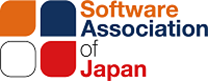 　　　　　　　　　　主催：人材委員会SAJでは、独立行政法人高齢・障害・求職者雇用支援機構（以下、JEED）生産性向上人材育成支援センター（以下「生産性センター」）の実施する、在職労働者の労働生産性向上を目的とした「生産性向上支援訓練」について、事業取組団体として選定を受け、人材委員会主催としてSAJ会員企業の皆様に対しての研修を企画・開催しています。第6弾となる今回は、初めて営業・マーケティングの研修として「顧客分析手法」の2日間研修を開講致します。データマイニング手法の活用方法を理解し、ＩＴを活用した営業、マーケティングのための予測方法を習得することを目的としたコースとなります。通常より大変安い価格にて、研修を受講できますので、奮ってご参加ください。※プログラムの内容は状況に応じて変更となる場合があります。★本申込書にご記入いただいたお客様の個人情報は、SAJ及び生産性センターにおいて、生産性支援訓練に関連する事項にのみ使用いたします。★受講者宛に、後日事前アンケートをお送り致しますので、ご返送をお願いします。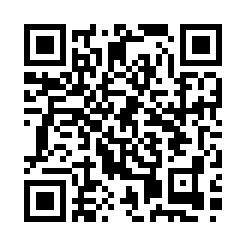 ★開催前15日以降のキャンセルは受付出来かねます。代理受講または一部受講にてご対応をお願いします。★同時双方向通信による生産性向上支援訓練利用規約のURL及び2次元コード(事業取組団体方式)https://www.jeed.go.jp/js/jigyonushi/q2k4vk000000v87c-att/q2k4vk000003ojz1.pdf　　お申込み先　　　　　　　　一般社団法人ソフトウェア協会　　　　〒107-0052 東京都港区赤坂1-3-6　赤坂グレースビルTEL：03-3560-8440　 E-mail：gyoumu1@saj.or.jp担当：横井概要概要日時2023年2月7日(火)・8日(水) 10:00～17:00（内休憩1時間）配信場所一般社団法人ソフトウェア協会　3階会議室〒107-0052　東京都港区赤坂1-3-6対象中堅層、リーダー、マネージャー等受講料5,500円（税込）／名定員20名（1社から複数名参加可能です）※最少催行人数：10名申込締切2023年1月24日（火）（但し、定員になり次第、締め切ります）プログラム（予定）プログラム（予定）講師山森　直樹　氏（株式会社サートプロ）研修内容1．データマイニングの適用効果
1)データマイニングについて
　データマイニングとは、適用効果
　データマイニングでできること2）データマイニング手法の講義　売上高向上、コストダウン、顧客満足度向上、利益率向上に必要な手法と
知識の習得2．顧客分析(セグメント、購買パターン、バスケット、販促効果)1）顧客分析手法の講義　顧客セグメンテーション、顧客購買パターン分析、ショッピングバスケット分析　販売促進効果測定、棚割り、レイアウト変更などに必要な分析手法と知識の習得  2）顧客分析手法の座学演習
3. 分析手法(クロス集計、相関・回帰分析、要因分析)　1) 基本統計量の講義　　平均、標準偏差、最頻値などの基本統計学について　2) 各種分析手法の講義　　クロス集計分析、相関、回帰分析、予測、要因分析などの手法と知識の習得【演習】基礎統計学演習、分析手法演習、データ分析演習、発表生産性向上支援訓練　受講申込書　（顧客分析手法）生産性向上支援訓練　受講申込書　（顧客分析手法）生産性向上支援訓練　受講申込書　（顧客分析手法）生産性向上支援訓練　受講申込書　（顧客分析手法）生産性向上支援訓練　受講申込書　（顧客分析手法）生産性向上支援訓練　受講申込書　（顧客分析手法）生産性向上支援訓練　受講申込書　（顧客分析手法）生産性向上支援訓練　受講申込書　（顧客分析手法）フ　リ　ガ　ナフ　リ　ガ　ナフ　リ　ガ　ナ貴　　社　　名貴　　社　　名貴　　社　　名貴 社 住 所貴 社 住 所貴 社 住 所〒〒〒〒〒業種（該当するものに〇）業種（該当するものに〇）業種（該当するものに〇）建設　／　製造　／　運輸　／　卸売・小売　／　サービス　／　その他建設　／　製造　／　運輸　／　卸売・小売　／　サービス　／　その他建設　／　製造　／　運輸　／　卸売・小売　／　サービス　／　その他建設　／　製造　／　運輸　／　卸売・小売　／　サービス　／　その他建設　／　製造　／　運輸　／　卸売・小売　／　サービス　／　その他TELTELTELFAXFAX従業員数（該当するものに〇）従業員数（該当するものに〇）A：30人未満 ／ B：30～99人 ／ C：100～299人 ／D:300～499人／ E：500～999人 ／ F：1000人以上A：30人未満 ／ B：30～99人 ／ C：100～299人 ／D:300～499人／ E：500～999人 ／ F：1000人以上A：30人未満 ／ B：30～99人 ／ C：100～299人 ／D:300～499人／ E：500～999人 ／ F：1000人以上A：30人未満 ／ B：30～99人 ／ C：100～299人 ／D:300～499人／ E：500～999人 ／ F：1000人以上A：30人未満 ／ B：30～99人 ／ C：100～299人 ／D:300～499人／ E：500～999人 ／ F：1000人以上A：30人未満 ／ B：30～99人 ／ C：100～299人 ／D:300～499人／ E：500～999人 ／ F：1000人以上お申込み担当者部署・役職お申込み担当者請求書送付先〒※原本が必要な場合に記入〒※原本が必要な場合に記入〒※原本が必要な場合に記入〒※原本が必要な場合に記入〒※原本が必要な場合に記入〒※原本が必要な場合に記入お申込み担当者氏　　　名お申込み担当者E-mail受講者フ　リ　ガ　ナ1フ　リ　ガ　ナ1性別男　　／　　女男　　／　　女いずれかに受講者氏　　名1氏　　名1年齢歳歳研修時点の年齢受講者E-mail 1E-mail 1就業状況正社員／非正規雇用正社員／非正規雇用いずれかに受講者受講状況受講状況オンライン(自宅から)　/　オンライン(自宅以外から)　オンライン(自宅から)　/　オンライン(自宅以外から)　オンライン(自宅から)　/　オンライン(自宅以外から)　オンライン(自宅から)　/　オンライン(自宅以外から)　いずれかに受講者資料送付先住所資料送付先住所自宅から受講するか方は記入受講者フ　リ　ガ　ナ2フ　リ　ガ　ナ2性別男　　／　　女男　　／　　女いずれかに受講者氏　　名2氏　　名2年齢歳歳研修時点の年齢受講者E-mail 2E-mail 2就業状況正社員／非正規雇用正社員／非正規雇用いずれかに受講者受講状況受講状況オンライン(自宅から)　/　オンライン(自宅以外から)　オンライン(自宅から)　/　オンライン(自宅以外から)　オンライン(自宅から)　/　オンライン(自宅以外から)　オンライン(自宅から)　/　オンライン(自宅以外から)　いずれかに受講者資料送付先住所資料送付先住所自宅から受講するか方は記入受講者フ　リ　ガ　ナ3フ　リ　ガ　ナ3性別男　　／　　女男　　／　　女いずれかに受講者氏　　名3氏　　名3年齢歳歳研修時点の年齢受講者E-mail 3E-mail 3就業状況正社員／非正規雇用正社員／非正規雇用いずれかに受講者受講状況受講状況オンライン(自宅から)　/　オンライン(自宅以外から)　オンライン(自宅から)　/　オンライン(自宅以外から)　オンライン(自宅から)　/　オンライン(自宅以外から)　オンライン(自宅から)　/　オンライン(自宅以外から)　いずれかに資料送付先住所資料送付先住所自宅から受講するか方は記入